Користуєтесь іпотечним житловим кредитом – маєте право на податкову знижку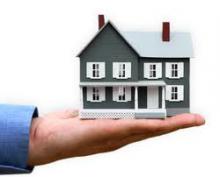      Первомайська ОДПІ доводить до відома платників податків, які протягом звітного року сплачував проценти за користування іпотечним житловим кредитом, наданим у національній або іноземній валюті, що вони мають право на включення частини суми цих процентів до податкової знижки.        Скористатись цим правом можна, якщо за рахунок іпотечного житлового кредиту будується чи купується житловий будинок або квартира. Зазначимо, що таке житло повинно бути  основним місцем проживання особи, про що, зазначено в її  паспорті.      Фізична особа має право включити до податкової знижки суми витрат, які пов’язані із сплатою видатків на будівництво або придбання доступного житла. Також до податкової знижки можна включити витрати на погашення пільгового іпотечного житлового кредиту, наданого на зазначені цілі, та процентів за ним. Включати суми до податкової знижки, можна лише за одним іпотечним кредитом протягом 10 послідовних календарних років починаючи з року, в якому: об’єкт житлової іпотеки придбавається; збудований об’єкт житлової іпотеки переходить у власність платника податку та починає використовуватися як основне місце проживання.      Якщо кредит на придбання житла має строк погашення більше 10 календарних років, право включати частини суми процентів до податкової знижки за новим іпотечним житловим кредитом виникає у платника податку тільки після повного погашення основної суми та процентів попереднього іпотечного житлового кредиту.       Звертаємо увагу, що визначення суми процентів, сплачених за користування іпотечним житловим кредитом з метою нарахування податкової знижки визначено статтею 175 Податкового кодексу України.Первомайська ОДПІ